Додаток: схема установки, інші вимоги Найменування, адреса і телефон організації, що замовляє насос _______________________________________________________________________________________________________________Підпис замовника (прізвище, посада)___________________________________________________Дата заповнення опитувального листа «_____» _________________                                                               __________________________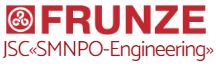 АТ «СМНВО - ІнжинірингУкраїна, 40009, г. Суми,вул. Горького, 58
frunze.com.uaУкраїна, 40009, г. Суми,вул. Горького, 58
frunze.com.uaУкраїна, 40009, г. Суми,вул. Горького, 58
frunze.com.uaТел./факс+38 (0542) 777-829E-mail: sales@frunze.com.uaE-mail: sales@frunze.com.uaE-mail: sales@frunze.com.uaОпитувальний лист №на насос Опитувальний лист №на насос Опитувальний лист №на насос Опитувальний лист №на насос Опитувальний лист №на насос Опитувальний лист №на насос Позначення насоса __________________________________________________________________Позначення насоса __________________________________________________________________Позначення насоса __________________________________________________________________Позначення насоса __________________________________________________________________Позначення насоса __________________________________________________________________Позначення насоса __________________________________________________________________Призначення насоса (для яких виробництв, установок, технологічних ліній він призначений) ____________________________________________________________________________Призначення насоса (для яких виробництв, установок, технологічних ліній він призначений) ____________________________________________________________________________Призначення насоса (для яких виробництв, установок, технологічних ліній він призначений) ____________________________________________________________________________Призначення насоса (для яких виробництв, установок, технологічних ліній він призначений) ____________________________________________________________________________Призначення насоса (для яких виробництв, установок, технологічних ліній він призначений) ____________________________________________________________________________Призначення насоса (для яких виробництв, установок, технологічних ліній він призначений) ____________________________________________________________________________Кількість            шт.Кількість            шт.Кількість            шт.Кількість            шт.Кількість            шт.Кількість            шт.№Найменування параметра (характеристики)Найменування параметра (характеристики)Найменування параметра (характеристики)РозмірністьВимоги ЗамовникаФУНКЦІОНАЛЬНІФУНКЦІОНАЛЬНІФУНКЦІОНАЛЬНІ1.1Продуктивність приведена до початкових умов, при:Продуктивність приведена до початкових умов, при:Продуктивність приведена до початкових умов, при:м3/хв1.2тиску початковому номінальномутиску початковому номінальномутиску початковому номінальномуМПа1.3тиску кінцевому номінальномутиску кінцевому номінальномутиску кінцевому номінальномуМПа1.4температурі води, що подаєтьсятемпературі води, що подаєтьсятемпературі води, що подаєтьсяºС1.5температурі газу початковоїтемпературі газу початковоїтемпературі газу початковоїºС1.6Витрата води, що споживаєтьсяВитрата води, що споживаєтьсяВитрата води, що споживаєтьсял/хв1.7Частота обертання ротораЧастота обертання ротораЧастота обертання ротораоб/хвПЕРЕКАЧУВАНА РІДИНАПЕРЕКАЧУВАНА РІДИНАПЕРЕКАЧУВАНА РІДИНА2.1НайменуванняНайменуванняНайменування2.2Процентний склад (для газових сумішей)Процентний склад (для газових сумішей)Процентний склад (для газових сумішей)%2.3ЩільністьЩільністьЩільністькг/м32.4В’язкістьВ’язкістьВ’язкістьсСт2.5Розчинність в воді (так / ні)Розчинність в воді (так / ні)Розчинність в воді (так / ні)2.6Вибухонебезпечність, категорія і група по ПУЕВибухонебезпечність, категорія і група по ПУЕВибухонебезпечність, категорія і група по ПУЕ2.7Наявність абразивних частинок, їх розмір і кількістьНаявність абразивних частинок, їх розмір і кількістьНаявність абразивних частинок, їх розмір і кількістьУЩІЛЬНЕННЯ ВАЛАУЩІЛЬНЕННЯ ВАЛАУЩІЛЬНЕННЯ ВАЛА3.1Сальникове одинарне / подвійнеСальникове одинарне / подвійнеСальникове одинарне / подвійне3.2Торцеве одинарне / подвійнеТорцеве одинарне / подвійнеТорцеве одинарне / подвійнеУМОВИ ЕКСПЛУАТАЦІЇУМОВИ ЕКСПЛУАТАЦІЇУМОВИ ЕКСПЛУАТАЦІЇ4.1Розміщення (в приміщенні, поза приміщенням) і категорія по ПУЕРозміщення (в приміщенні, поза приміщенням) і категорія по ПУЕРозміщення (в приміщенні, поза приміщенням) і категорія по ПУЕ4.2Кліматичне виконанняКліматичне виконанняКліматичне виконання4.3Клас вибухобезпеки та пожежної зони розміщення по ПУЕКлас вибухобезпеки та пожежної зони розміщення по ПУЕКлас вибухобезпеки та пожежної зони розміщення по ПУЕПРИВІДПРИВІДПРИВІД5.1НапругаНапругаНапругаВ5.2Частота мережіЧастота мережіЧастота мережіГц5.3Частота обертання електродвигунаЧастота обертання електродвигунаЧастота обертання електродвигунаоб/хв5.4ПотужністьПотужністьПотужністькВт